Journaliseringsskabelon til projekter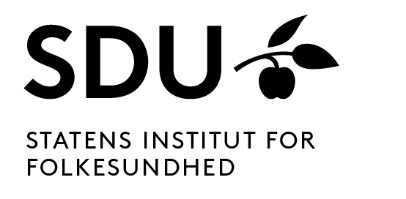 Vi anbefaler at lave henvisninger fra hovedsagen til andre sager, der skal oprettes separat, selvom de er tilknyttet projekter, fx sager med samtykkeerklæringer, samarbejdsaftaler etc. (læs mere på side 3-4). Du laver en henvisning ved at vælge fanen ”Henvisning”, når du er inde på din sag.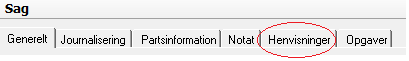 Husk der kan oprettes mapper på sagen til fx mødereferater, økonomi osv. Det gøres ved at højreklikke på den hvide baggrund i dokumentfeltet nederst i vinduet i Acadre, når du er inde på din sag, og vælger ”Ny mappe”.Er du projektleder på et finanslovsprojekt har dit projekt en mappe på en samlet sag med de andre finanslovsprojekter. 
Du får/har fået en mail herom af Camilla Knudsen.Har du behov for hjælp til Acadre, så kontakt SDU’s Acadresupport, ESDH-sekretariatet, på mail eller telefon 6550 7272.Husk at journaliseringspligten kun gælder korrespondance med eksterne parter. 
Al kommunikation internt på SDU er således ikke journaliseringspligtigt, medmindre der er tale om indgåelse af aftaler mellem SIF og et andet institut, fakultet el.lign.
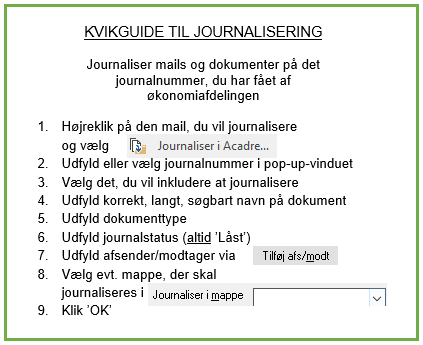 CAKN, ANAM, NAHF/maj 2021Projektnavn: Projektleder:Projektnr.:Acadrenr./sagsnr. for hovedsagen:Har du ikke projektets Acadrenr., kan du se, hvordan du fremsøger det her.Du kan føje en sag til dine foretrukne – se her hvordan.Eventuelle henvisninger til andre sager i Acadre knyttet til projektet (se fx side 3-4): EmneDokumenter, udfyldAnsvarlig, udfyldE-mails/notater vedr. aftaler/
ændringer/forpligtelserDokumenter med nye aftaler eller dokumenter med ændringer i aftaler.Dokumenter, hvor SIF forpligtes overfor ekstern part eller, hvor ekstern part forpligter sig overfor SIF.Ex:E-mail fra bevillingsgiver vedr. aftale om afleveringsdato af rapportE-mail fra/til bevillingsgiver vedr. forespørgsel om ændring i projektplanE-mail til bevillingsgiver vedr. status for projektetE-mail til samarbejdspartner vedr. ændringer i samarbejdsaftalens ordlydMails med aftaler om samarbejde, som ikke er gået gennem RIOMail fra institution/samarbejdspartner om accept af indgåelse i projektetAftale om at holde oplæg hos ekstern partEx:Navn Navnesen 1Navn Navnesen 2Dagsordener og referater fra møder med eksterne parterEx.: Mail med referat fra styregruppemødeMail med referater fra møde vedr. projektets overordnede rammerInkluderer ikke referater fra møder vedr. fx data, resultater mv., hvilket ikke er journaliseringspligtigt.Ex:Navn Navnesen 1Navn Navnesen 2Afrapportering og statusEx.:Statusrapport til fondAfrapporteringEx:Navn Navnesen 1Navn Navnesen 2Breve afsendt og modtaget med postEx.:Breve til/fra deltagere i interventionskommuner, skoler mv.Ex:Navn Navnesen 1Navn Navnesen 2Klager, afsendte og modtagneEx.:Klage vedr. datahåndteringKlage vedr. bevillingsafslagKlage vedr. samarbejdspartner/SIFEx:Navn Navnesen 1Navn Navnesen 2SamtykkeerklæringerProjektgruppen skal selv anmode ESDH-sekretariatet om oprettelse af et særskilt Acadrenummer til samtykkeerklæringer og journalisere samtykkeerklæringer af en hver art her, udfyld Acadrenr.: xx/xxxxxSe procedure på SDUnet her.Der bør oprettes en henvisning fra denne sag til hovedsagen (se side 1).Ex:Navn Navnesen 1Navn Navnesen 2Samarbejdsaftaler med bevilling/økonomiske bindingerDvs.:Korrespondance og endelig samarbejdsaftale mellem bevillingsgiver og SIF/SDURIO journaliserer den korrespondance, de varetager med den eksterne part samt den endelige aftale.Korrespondance varetaget af SIF, journaliseres af projektet selv af Navn Navnesen 1Samarbejdsaftaler uden bevilling/økonomiske bindingerKontakt ESDH for oprettelse af særskilt Acadrenummer, udfyld: xx/xxxxxDer bør oprettes en henvisning fra denne sag til hovedsagen (se side 1).RIO journaliserer den korrespondance, de varetager med den eksterne part samt den endelige aftale.Korrespondance varetaget af SIF, journaliseres af projektet selv af Navn Navnesen 1DatabehandleraftalerProjektanmeldelse og udtalelseRIO opretter særskilte Acadrenumre, der skal journaliseres på, udfyld: xx/xxxxxDer bør oprettes en henvisning fra denne sag til hovedsagen (se side 1).RIO journaliserer alt på sager vedr. databehandleraftaler. RIO journaliserer alt på sager vedr. projektanmeldelse og udtalelse. Udbud/indkøbUdbudskontoret opretter sager for udbud og indkøb over 100.000 kr.For andre indkøbsaftaler:Kontakt ESDH for oprettelse af særskilt Acadrenummer, udfyld: xx/xxxxxDer bør oprettes en henvisning fra denne sag til hovedsagen (se side 1).Alle udbud skal over Udbudskontoret, som opretter en sag i Acadre.Ved indkøb uden for aftale indgået af Udbudskontoret og med en værdi over 100.000 kr., skal også over Udbudskontoret.Ex:Navn Navnesen 1ØkonomiFx:AnsøgningBevillingsbrevBudgetRebudgetteringEvt. godkendelse af projektforlængelseRegnskabSIF Økonomi journaliserer.Husk videresendelse til SIF Økonomi, hvis projektgruppen er eneste modtager af fx projektforlængelse.